學生資訊素養調查問卷 (小四)學校名稱：													班別：_________性別： 男      /  女 註：請在適當位置把圓圈塗黑 (●) 或填寫答案。問卷完 –你家中有沒有以下的設備？a.	手提電腦 /桌面電腦b.	平板電腦 	有沒有你可以在家中上網麼？可以不可以以下是圖書的封面，請你指出它們的類別。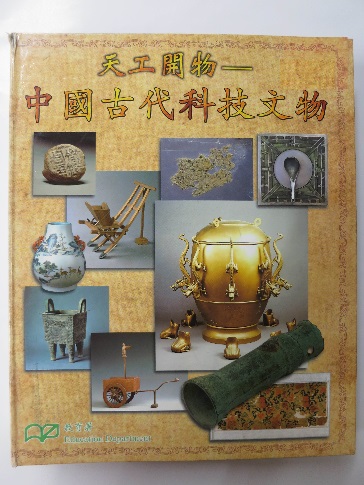 a.	b.	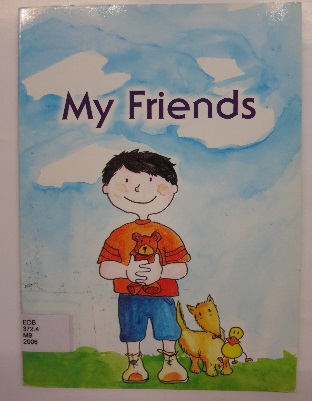 故事類非故事類要尋找資料以解決問題，你會到公共圖書館到學校圖書館問老師問同學或朋友上網問其他人上網自己找請家長幫忙經常有時甚少從不要找到一個字詞在書中的哪些地方出現，你會a.	查閱目錄b.	翻查全本圖書c.	問人d.	查閱索引e.	查閱參考書目圖書館知識類圖書在書架上的排列方法，是按照a.	書名b.	作者c.	頁數d.	類別e.	出版地你認為下列的網上資料可信麼?a.	部落格/網誌 (Blog)b.	學校網頁c.	商業機構的網頁d.	網上討論區e.	政府網頁f.	維基百科g.	YAHOO 知識 非常可信大多可信不大可信全不不信沒有意見你在訂立專題研習題目時，會先問問家長有沒有這題目的資料問問自己希望解決甚麼問題想一想這題目對考試成績有沒有幫助想一想同學對這題目是否有興趣其他 (請註明)：______________你會使用以下的資料完成專題研習麼？a.	報章b.	雜誌c.	圖書d.	網上資料e.	訪問一定會543  2一定不會1你認為報章的資料可信麼？非常可信大多可信不大可信全不可信沒有意見你主要靠甚麼方法找到網上的資料？a.	老師推介b.	朋友推介c.	家長推介d.	搜尋引擎e.	其他 (請註明)：______________你主要用哪個搜尋引擎尋找資料？a.	YAHOOb.	GOOGLEc.	不會用搜尋引擎d.	其他 (請註明)：______________你使用搜尋引擎尋找資料時遇到的最大困難是甚麼？a.	找到太多資料b.	找到太少資料c.	不太懂得用搜尋引擎d.	沒有困難e.	其他 (請註明)：______________在找到資料後，你覺得在選擇資料時最困難的地方是甚麼？a.	太多資料，花很多時間閱讀整理b.	不知哪些合用c.	不知哪些可信d.	沒有困難e.	其他 (請註明)：______________你的專題報告如果引用了別人的資料和意見，會不會列明出處？a.	會，因為老師要求。b.	會，因為這是尊重知識版權。c.	不會，因為不需要。d.	不會，因為不知道怎樣列寫。e.	其他 (請註明)：______________你找到資料後，會先問自己甚麼問題？a.	有沒有找到足夠的資料 b.	怎樣應用所有找到的資料完成研習c.	找到的資料會不會比其他組別多d.	找到的資料會不會幫我拿到高分e.	不會問任何問題f.	其他 (請註明)：______________準備展示研習成果時，你先會考慮甚麼？展示的方式是否顯得很高深老師是否喜歡這個展示方式其他同學/組別用甚麼方式展示他們的研習成果向哪些人展示自己/組員熟悉哪些展示的形式其他 (請註明)：_____________評估研習成果時，你會問自己甚麼問題？是不是比別人做得更好是不是可以拿到高分學到了甚麼我享受向別人展示研習成果的經驗麼一定會543  2一定不會1